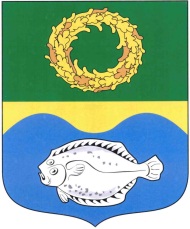 РОССИЙСКАЯ ФЕДЕРАЦИЯКАЛИНИНГРАДСКАЯ ОБЛАСТЬОКРУЖНОЙ СОВЕТ ДЕПУТАТОВМУНИЦИПАЛЬНОГО ОБРАЗОВАНИЯ«ЗЕЛЕНОГРАДСКИЙ ГОРОДСКОЙ ОКРУГ»(первого созыва)   РЕШЕНИЕот 27 декабря 2019 года	                      № 369 г. ЗеленоградскО награждении медалью «За заслуги перед Зеленоградским городским округом» Стулова Илью Игоревича      Заслушав и обсудив информацию председателя постоянной комиссии по местному самоуправлению, законодательству, регламенту, социальным вопросам и связям с общественностью А.Н. Васильева, в соответствии с Положением «О награждении медалью «За заслуги перед Зеленоградским городским округом», утвержденным решением окружного Совета депутатов муниципального образования «Зеленоградский городской округ» от 4 ноября 2016 года № 97 (в ред. решения от 17.10.2018 г. №258), окружной Совет депутатов Зеленоградского городского округаРЕШИЛ:Наградить медалью «За заслуги перед Зеленоградским городским округом» Стулова Илью   Игоревича за большой вклад в повышение престижа Зеленоградского городского округа.Решение вступает в силу со дня его подписания.Глава Зеленоградского городского округа                                           С.В. Кулаков